فرم رضایت نامه محضری 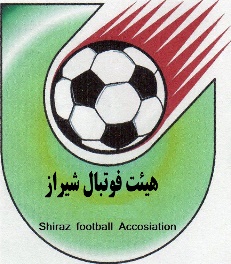 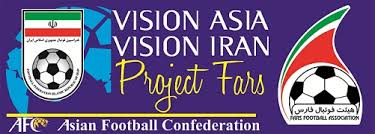 فرم شماره 4*ولی (پدر یا قیم با داشتن قیم نامه ) بازیکنان زیر 18 سال بایستی همراه فرزند خود در دفترخانه رسمی حضور یافته و موافقت خود را با عقد قرارداد حضور فرزند خود در تیم مذکور اعلام نماید.( متن رضایت نامه محضری برای بازیکنانی که سن آنان در زمان عقد قرارداد زیر 18 سال می باشد )بدینوسیله اینجانب ................................................ فرزند ................................................... متولد .................................. شماره شناسنامه ........................................... صادره از ......................................................... شماره ملی .......................... کدپستی .............................................. به نشانی ..............................................................................................................................................................................................................................................................................ولی / قیم بازیکن آقای ..................................................... فرزند .......................................... متولد ...............................شماره شناسنامه ..................................................... صادره ........................................... شماره ملی ................................در دفترخانه حاضر و به موجب این سند رضایت و موافقت خود را مبنی بر عقد قرارداد نامبرده با باشگاه ..................................................... به مدت ...................... سال و شرکت در فعالیتهای ورزشی باشگاه مذکور را اعلام مینمایم.امضا و اثر انگشت ولی یا قیم بازیکن                                                    محل گواهی امضاء دفترخانه اسنادرسمی